АДМИНИСТРАЦИЯ ШИМАНОВСКОГО РАЙОНАМУНИЦИПАЛЬНОЕ УЧРЕЖДЕНИЕ «управление по Образованию и работе с молодёжью АДМИНИСТРАЦИИ ШИМАНОВСКОГО РАЙОНА»ПРИКАЗ08.04.2022	                                                		                     № 95г. ШимановскО мерах по итогам 3-й учебной четверти в общеобразовательных организациях Шимановского района     	Согласно плану работы МУ «Управление по образованию и работе с молодежью администрации Шимановского района» на 2022 год проанализировано качество образовательных результатов (далее – КЗ) обучающихся общеобразовательных организаций Шимановского района (далее – ОО). Анализ показывает увеличение показателя в сравнении со 2 четвертью 2021/2022 учебного года в целом по району и в 4-х ОО.  В тоже время, в МБОУ «Петрушинская СОШ» и МБОУ «Чагоянская СОШ» - снижение.  Самый низкий показатель (33%) продолжает оставаться в МБОУ «Саскалинская СОШ», самый высокий (54%) – в МБОУ «Ушаковская СОШ».  	На уровне начального общего образования высокие значения КЗ – 85%, 73%  и 66% в школах с низкими образовательными результатами (далее – ШНОР) - МБОУ «Ушаковская СОШ», МБОУ «Петрушинская СОШ» и в филиале МБОУ «Чагоянская СОШ» -«Селетканская школа».     На уровне основного общего образования высокие значения КЗ – 56%, 46,3% и 41% в МБОУ «Новогеоргиевская СОШ», и ШНОРе - МБОУ «Петрушинская СОШ», филиале МБОУ «Чагоянская СОШ»-«Селетканская школа». В 4-х школах качество знаний на данном уровне от 21 до 32% . Самые низкие значения показателя – 32%, 28% и 21% - в МОБУ «Мухинская СОШ»,  МБОУ «Саскалинская СОШ» (ШНОР) и МБОУ «Чагоянская СОШ.	В МБОУ «Ушаковская СОШ» (ШНОР) по итогам 3-й учебной четверти наблюдается отставание в выполнении образовательной программы по нескольким предметам.   Учитывая  данные анализа п р и к а з ы в а ю: 1.Руководителям общеобразовательных организаций обеспечить	1.1. Контроль над выполнением программы в 4-й учебной четверти 2021/2022 уч.года во всех классах по всем учебным предметам/курсам.	1.2. Индивидуальное сопровождение подготовки  обучающихся, находящихся в «группе учебного риска», в том числе, 9 и 11-х классов.2.Руководителю МБОУ «Ушаковская СОШ» (Гатилова Т.Г.)2.1. Обеспечить качественное выполнение образовательной программы за 3 четверть 2021/2022 уч.года по всем учебным предметам  в 3-4 классах, «математика» в 5-11 классах, «история» в 5-11 классах, «география» в 8-11 классах, «обществознание» в 7-11 классах, «физическая культура» в 1-11 классах.2.2. В срок до 29.04.2022 предоставить информацию о проделанной работе.3. Руководителям МОБУ «Мухинская СОШ» (Галактионова Э.В.), МБОУ «Саскалинская СОШ» (Курако О.И.) и МБОУ «Чагоянская СОШ» (Гончар Е.В.)3.1. Поставить на особый контроль качество преподавания предметов и качество образовательных результатов обучающихся на уровне основного общего образования.3.2. В срок до 29.04.2022 предоставить информацию о проделанной работе.4. Руководителям МБОУ «Петрушинская СОШ» (Овсиенко С.И.) и МБОУ «Чагоянская СОШ» (Гончар Е.В,) проанализировать причины снижения в 3-й учебной четверти качества образовательных результатов и организовать работу над их исправлением.4.1. В срок до 29.04.2022 предоставить информацию о проделанной работе.5. Контроль за исполнением данного приказа оставляю за собой.В.В. ЧерепановаНачальник Управления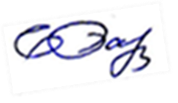 Е.Г.Баранова